ContentsForeword	41	Scope	62	References	63	Definitions of terms, symbols and abbreviations	63.1	Terms	63.2	Symbols	63.3	Abbreviations	74	Background	75	NR Frequency band definition	76	RF requirements	86.1	UE specific	86.2	BS specific	87	RRM	87.1	Frequency bands grouping	8Annex [A]: Change history	9ForewordThis Technical Report has been produced by the 3rd Generation Partnership Project (3GPP).The contents of the present document are subject to continuing work within the TSG and may change following formal TSG approval. Should the TSG modify the contents of the present document, it will be re-released by the TSG with an identifying change of release date and an increase in version number as follows:Version x.y.zwhere:x	the first digit:1	presented to TSG for information;2	presented to TSG for approval;3	or greater indicates TSG approved document under change control.y	the second digit is incremented for all changes of substance, i.e. technical enhancements, corrections, updates, etc.z	the third digit is incremented when editorial only changes have been incorporated in the document.In the present document, modal verbs have the following meanings:shall		indicates a mandatory requirement to do somethingshall not	indicates an interdiction (prohibition) to do somethingThe constructions "shall" and "shall not" are confined to the context of normative provisions, and do not appear in Technical Reports.The constructions "must" and "must not" are not used as substitutes for "shall" and "shall not". Their use is avoided insofar as possible, and they are not used in a normative context except in a direct citation from an external, referenced, non-3GPP document, or so as to maintain continuity of style when extending or modifying the provisions of such a referenced document.should		indicates a recommendation to do somethingshould not	indicates a recommendation not to do somethingmay		indicates permission to do somethingneed not	indicates permission not to do somethingThe construction "may not" is ambiguous and is not used in normative elements. The unambiguous constructions "might not" or "shall not" are used instead, depending upon the meaning intended.can		indicates that something is possiblecannot		indicates that something is impossibleThe constructions "can" and "cannot" are not substitutes for "may" and "need not".will		indicates that something is certain or expected to happen as a result of action taken by an agency the behaviour of which is outside the scope of the present documentwill not		indicates that something is certain or expected not to happen as a result of action taken by an agency the behaviour of which is outside the scope of the present documentmight	indicates a likelihood that something will happen as a result of action taken by some agency the behaviour of which is outside the scope of the present documentmight not	indicates a likelihood that something will not happen as a result of action taken by some agency the behaviour of which is outside the scope of the present documentIn addition:is	(or any other verb in the indicative mood) indicates a statement of factis not	(or any other negative verb in the indicative mood) indicates a statement of factThe constructions "is" and "is not" do not indicate requirements.1	ScopeThe present document is a technical report for Work Item on New Radio (NR) Access Technology, covering introduction of lower 6GHz NR unlicensed operation for Europe (NR_6GHz_unlic_EU).2	ReferencesThe following documents contain provisions which, through reference in this text, constitute provisions of the present document.-	References are either specific (identified by date of publication, edition number, version number, etc.) or non-specific.-	For a specific reference, subsequent revisions do not apply.-	For a non-specific reference, the latest version applies. In the case of a reference to a 3GPP document (including a GSM document), a non-specific reference implicitly refers to the latest version of that document in the same Release as the present document.[1]	3GPP TR 21.905: "Vocabulary for 3GPP Specifications".[2]	3GPP TR 37.890: Feasibility Study on 6 GHz for LTE and NR in Licensed and Unlicensed Operations…[x]	<doctype> <#>[ ([up to and including]{yyyy[-mm]|V<a[.b[.c]]>}[onwards])]: "<Title>".It is preferred that the reference to 21.905 be the first in the list.3	Definitions of terms, symbols and abbreviationsThis clause and its three subclauses are mandatory. The contents shall be shown as "void" if the TS/TR does not define any terms, symbols, or abbreviations.3.1	TermsFor the purposes of the present document, the terms given in 3GPP TR 21.905 [1] and the following apply. A term defined in the present document takes precedence over the definition of the same term, if any, in 3GPP TR 21.905 [1].Definition format ()<defined term>: <definition>.example: text used to clarify abstract rules by applying them literally.3.2	SymbolsFor the purposes of the present document, the following symbols apply:Symbol format (EW)<symbol>	<Explanation>3.3	AbbreviationsFor the purposes of the present document, the abbreviations given in 3GPP TR 21.905 [1] and the following apply. An abbreviation defined in the present document takes precedence over the definition of the same abbreviation, if any, in 3GPP TR 21.905 [1].Abbreviation format (EW)<ABBREVIATION>	<Expansion>ACLR				Adjacent Channel Leakage RatioACS				Adjacent Channel SelectivityBS				Base StationBW				BandwidthEIRP				Effective Isotropic Radiated PowerFR				Frequency RangeGSCN				Global Synchronization Channel NumberICS				In-Channel SelectivityITU-R				Radiocommunication Sector of the International Telecommunication UnionNR				New RadioNR-ARFCN				NR Absolute Radio Frequency Channel NumberOTA				Over The AirRF				Radio FrequencyRX				ReceiverSCS				Sub-Carrier SpacingTDD				Time division Duplex4	BackgroundAdministrations in Europe have had unlicensed operation in the range 5925 to 6425 MHz for consultation. The result of this consultation is that at the November 2020 meeting the ECC with ECC Decision (20)01 “on the harmonised use of the frequency bands 5945 to 6425 MHz for the implementation of Wireless Access Systems including Radio Local Area Networks (WAS/RLANs)” approved unlicensed operation in the range 5945 to 6425 MHz.  NR-Unlicensed is standardized in Rel-16 with the definition of band n96 covering the spectrum range 5925-7125 MHz which is currently applicable in the USA only subject to FCC Report and Order FCC 20-51. For Rel-17 3GPP WG4 is tasked  to also enable unlicensed operation in the range 5945 to 6425 MHz for European deployments.Regulatory information is maintained in [2].  5	NR Frequency band definition5.1	Band definition5.2	NR-ARFCN and GSCNOperation in the 6GHz EU band is to be aligned with other technologies operation in the same shared spectrum restricted to the following NR-ARFCN and GSCN points. Applicable GSCN in Europe:-	GSCN = {9548, 9562, 9576, 9590, 9603, 9617,9631, 9645, 9659, 9673, 9687, 9701, 9714, 9728, 9742, 9756, 9770, 9784, 9798, 9812, 9826, 9840, 9853, 9867}Applicable NR-ARFCN in Europe:-	For 20 MHz channel bandwidth, NREF = {797000, 798332, 799668, 801000, 802332, 803668, 805000, 806332, 807668, 809000, 810332, 811668, 813000, 814332, 815668, 817000, 818332, 819668, 821000, 822332, 823668, 825000, 826332, 827668}-	For 40 MHz channel bandwidth, NREF = {797668, 800332, 803000, 805668, 808332, 811000, 813668, 816332, 819000, 821668, 824332, 827000}-	For 60 MHz channel bandwidth, NREF = {798332, 799668, 803668, 805000, 809000, 810332, 814332, 815668, 819668, 821000, 825000, 826332}-	For 80 MHz channel bandwidth, NREF = {799000, 804332, 809668, 815000, 820332, 825668, 831000}6	RF requirements6.1	UE specific6.1.1	Transmitter characteristicsThis section details specific transmitter characteristics for a UE operating in the lower 6 GHz NR unlicensed range in Europe. 6.1.1.1	A-MPR for a NS(s) for lower 6GHz NR unlicensed operation in Europe. Additional emission requirements can be signalled by the network. Each additional emission requirement is associated with a unique network signalling (NS) value indicated in RRC signalling by an NR frequency band number of the applicable operating band as detailed in TS 38.101-1.To meet the additional requirements applicable in EU as given in EN 303 687, additional maximum power reduction (A-MPR) is allowed for the maximum output power as specified in Table 6.1.1.1-1 Table 6.1.1.1-1:  A-MPR for PC5 LPI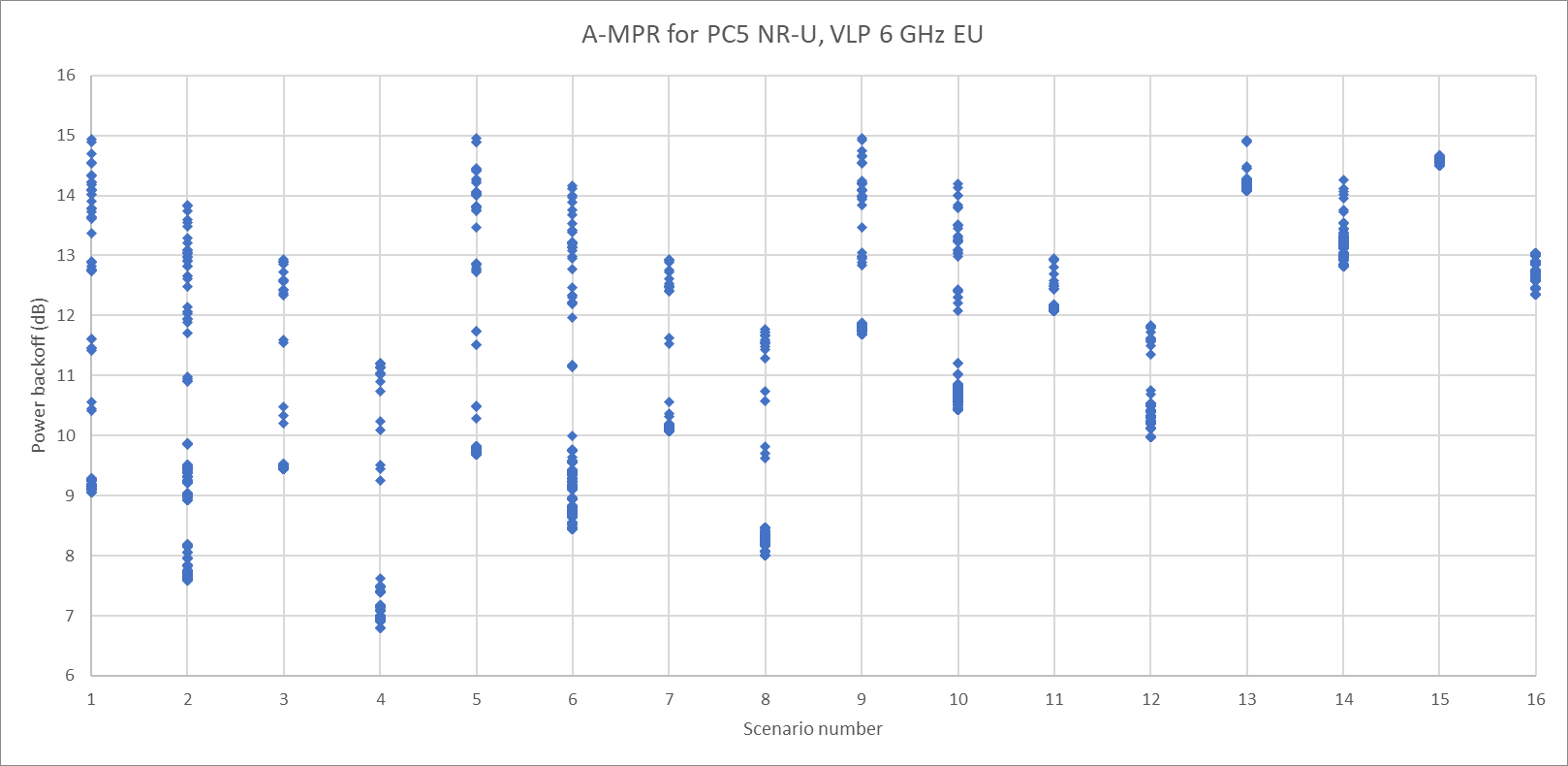 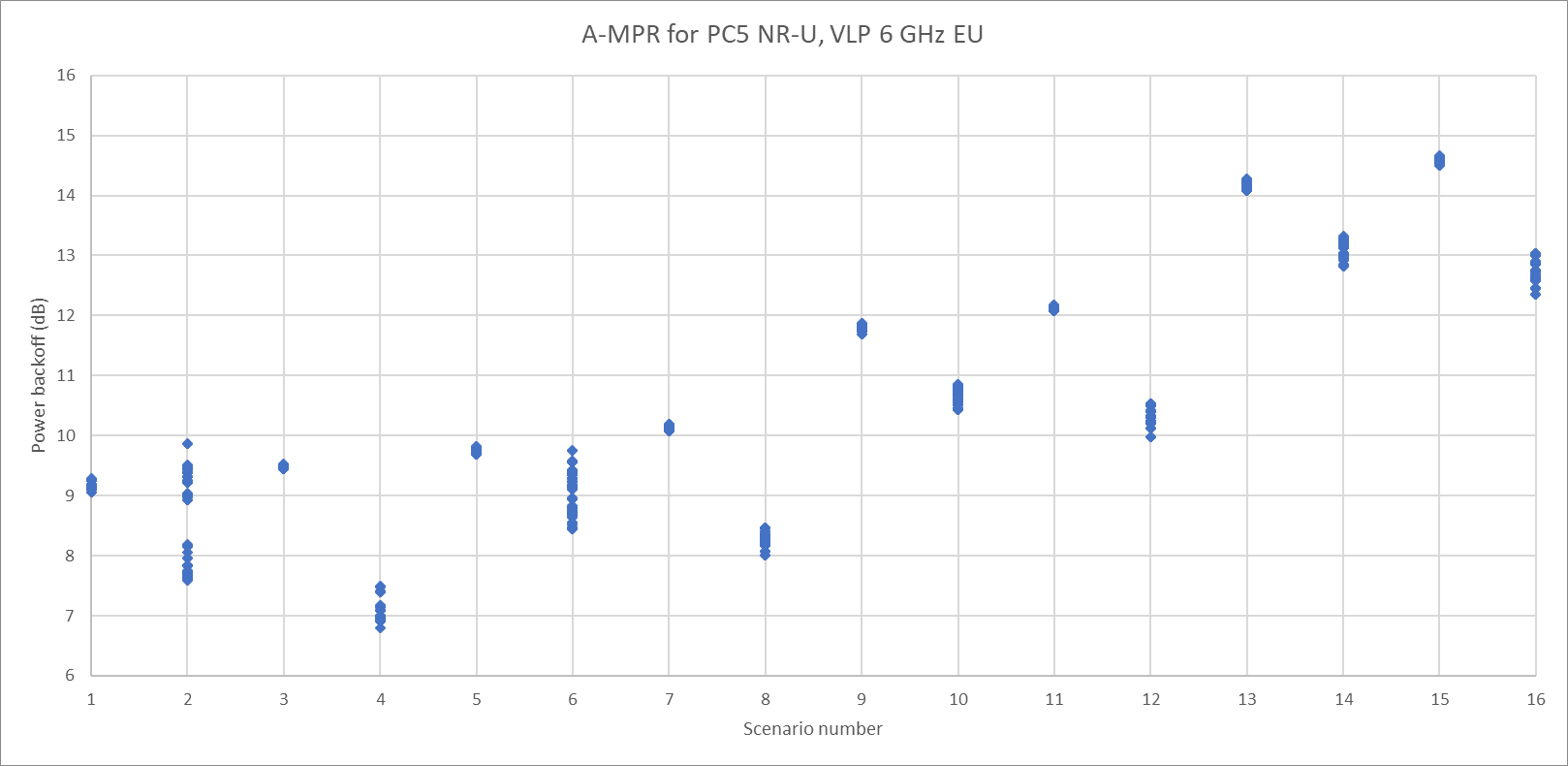 6.1.2	Receiver characteristics6.2	BS specific6.2.1	Transmitter characteristics6.2.2	Receiver characteristics7	RRM7.1	Frequency bands groupingAnnex [A]:
Change history3GPP TR 38.849 V0..0 (2021-)3GPP TR 38.849 V0..0 (2021-)Technical Report

Technical Report

3rd Generation Partnership Project;Technical Specification Group Radio Access Networks;Introduction of lower 6GHz NR unlicensed operation for Europe (Release 17)3rd Generation Partnership Project;Technical Specification Group Radio Access Networks;Introduction of lower 6GHz NR unlicensed operation for Europe (Release 17)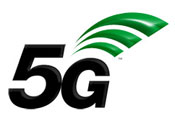 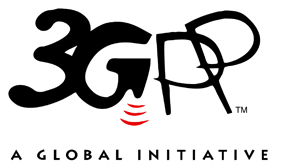 The present document has been developed within the 3rd Generation Partnership Project (3GPP TM) and may be further elaborated for the purposes of 3GPP.
The present document has not been subject to any approval process by the 3GPP Organizational Partners and shall not be implemented.
This Specification is provided for future development work within 3GPP only. The Organizational Partners accept no liability for any use of this Specification.
Specifications and Reports for implementation of the 3GPP TM system should be obtained via the 3GPP Organizational Partners' Publications Offices.The present document has been developed within the 3rd Generation Partnership Project (3GPP TM) and may be further elaborated for the purposes of 3GPP.
The present document has not been subject to any approval process by the 3GPP Organizational Partners and shall not be implemented.
This Specification is provided for future development work within 3GPP only. The Organizational Partners accept no liability for any use of this Specification.
Specifications and Reports for implementation of the 3GPP TM system should be obtained via the 3GPP Organizational Partners' Publications Offices.3GPPPostal address3GPP support office address650 Route des Lucioles - Sophia AntipolisValbonne - FRANCETel.: +33 4 92 94 42 00 Fax: +33 4 93 65 47 16Internethttp://www.3gpp.orgCopyright NotificationNo part may be reproduced except as authorized by written permission.
The copyright and the foregoing restriction extend to reproduction in all media.© 2021, 3GPP Organizational Partners (ARIB, ATIS, CCSA, ETSI, TSDSI, TTA, TTC).All rights reserved.UMTS™ is a Trade Mark of ETSI registered for the benefit of its members3GPP™ is a Trade Mark of ETSI registered for the benefit of its Members and of the 3GPP Organizational Partners
LTE™ is a Trade Mark of ETSI registered for the benefit of its Members and of the 3GPP Organizational PartnersGSM® and the GSM logo are registered and owned by the GSM AssociationPre-codingModulationRB AllocationRB AllocationFull2 (dB)Partial3 (dB)DFT-s-ODFMPi/2 BPSK4≤ 1.5≤ 2.5QPSK≤ 2.0≤ 3.516 QAM≤ 2.5≤ 4.064 QAM≤ 3.5≤ 4.5256 QAM≤ 5.0≤ 5.5CP-OFDMQPSK≤ 3.5≤ 4.516 QAM≤ 4.0≤ 4.564 QAM≤ 5.5≤ 5.5256 QAM≤ 7.0≤ 7.0NOTE 1:	The A-MPR shall apply to all SCS in all active 20 MHz sub-bands contiguously allocated in the channel.  The MPR applies to interlaced allocations with uplink resource allocation type 2 as specified in TS 38.214 [10].NOTE 2:	Full RB allocation A-MPR applies when all RB’s in a 20 MHz channel or all RB’s in all sub-bands for wideband operation are fully allocated and sub-bands are transmitted according to configuration A in Table 6.2F.2-2.NOTE 3:	Partial RB allocation A-MPR applies when one or more RB’s in one or more sub-bands are not allocated or when the transmitted sub-bands for wideband operation are transmitted according to configuration B in Table 6.2F.2-2.NOTE 4:	Applicable to Pi/2-BPSK modulation when IE powerBoostPi2BPSK is set to 0.NOTE 5:	The A-MPR applies instead of MPR for 20 MHz channel centered at the nearest NR-ARFCN corresponding to 5955 MHz, 40 MHz channel at the nearest NR-ARFCN corresponding to 5965 MHz, 60 MHz channel at the nearest NR-ARFCN corresponding to 5975 MHz, and 80 MHz channel at the nearest NR-ARFCN corresponding to 5985 MHz.  For all other channels, A-MPR is zero and MPR as specified in Table 6.2F.2-1 applies.NOTE 1:	The A-MPR shall apply to all SCS in all active 20 MHz sub-bands contiguously allocated in the channel.  The MPR applies to interlaced allocations with uplink resource allocation type 2 as specified in TS 38.214 [10].NOTE 2:	Full RB allocation A-MPR applies when all RB’s in a 20 MHz channel or all RB’s in all sub-bands for wideband operation are fully allocated and sub-bands are transmitted according to configuration A in Table 6.2F.2-2.NOTE 3:	Partial RB allocation A-MPR applies when one or more RB’s in one or more sub-bands are not allocated or when the transmitted sub-bands for wideband operation are transmitted according to configuration B in Table 6.2F.2-2.NOTE 4:	Applicable to Pi/2-BPSK modulation when IE powerBoostPi2BPSK is set to 0.NOTE 5:	The A-MPR applies instead of MPR for 20 MHz channel centered at the nearest NR-ARFCN corresponding to 5955 MHz, 40 MHz channel at the nearest NR-ARFCN corresponding to 5965 MHz, 60 MHz channel at the nearest NR-ARFCN corresponding to 5975 MHz, and 80 MHz channel at the nearest NR-ARFCN corresponding to 5985 MHz.  For all other channels, A-MPR is zero and MPR as specified in Table 6.2F.2-1 applies.NOTE 1:	The A-MPR shall apply to all SCS in all active 20 MHz sub-bands contiguously allocated in the channel.  The MPR applies to interlaced allocations with uplink resource allocation type 2 as specified in TS 38.214 [10].NOTE 2:	Full RB allocation A-MPR applies when all RB’s in a 20 MHz channel or all RB’s in all sub-bands for wideband operation are fully allocated and sub-bands are transmitted according to configuration A in Table 6.2F.2-2.NOTE 3:	Partial RB allocation A-MPR applies when one or more RB’s in one or more sub-bands are not allocated or when the transmitted sub-bands for wideband operation are transmitted according to configuration B in Table 6.2F.2-2.NOTE 4:	Applicable to Pi/2-BPSK modulation when IE powerBoostPi2BPSK is set to 0.NOTE 5:	The A-MPR applies instead of MPR for 20 MHz channel centered at the nearest NR-ARFCN corresponding to 5955 MHz, 40 MHz channel at the nearest NR-ARFCN corresponding to 5965 MHz, 60 MHz channel at the nearest NR-ARFCN corresponding to 5975 MHz, and 80 MHz channel at the nearest NR-ARFCN corresponding to 5985 MHz.  For all other channels, A-MPR is zero and MPR as specified in Table 6.2F.2-1 applies.NOTE 1:	The A-MPR shall apply to all SCS in all active 20 MHz sub-bands contiguously allocated in the channel.  The MPR applies to interlaced allocations with uplink resource allocation type 2 as specified in TS 38.214 [10].NOTE 2:	Full RB allocation A-MPR applies when all RB’s in a 20 MHz channel or all RB’s in all sub-bands for wideband operation are fully allocated and sub-bands are transmitted according to configuration A in Table 6.2F.2-2.NOTE 3:	Partial RB allocation A-MPR applies when one or more RB’s in one or more sub-bands are not allocated or when the transmitted sub-bands for wideband operation are transmitted according to configuration B in Table 6.2F.2-2.NOTE 4:	Applicable to Pi/2-BPSK modulation when IE powerBoostPi2BPSK is set to 0.NOTE 5:	The A-MPR applies instead of MPR for 20 MHz channel centered at the nearest NR-ARFCN corresponding to 5955 MHz, 40 MHz channel at the nearest NR-ARFCN corresponding to 5965 MHz, 60 MHz channel at the nearest NR-ARFCN corresponding to 5975 MHz, and 80 MHz channel at the nearest NR-ARFCN corresponding to 5985 MHz.  For all other channels, A-MPR is zero and MPR as specified in Table 6.2F.2-1 applies.Change historyChange historyChange historyChange historyChange historyChange historyChange historyChange historyDateMeetingTDocCRRevCatSubject/CommentNew version2021-01RAN4-98eR4-2101927TR Skeleton0.0.02021-02RAN4-98eR4-2101928draft TR after RAN4-98e0.1.02021-04RAN4-98bis-eR4-2107196draft TR after RAN4-98bis-e
Inclusion of:
R4-2105384 - TP to TR 38.849 on NR-ARFCN and GSCN points0.2.02021-05RAN4-99eR4-2110691draft TR after RAN4-99-e
Inclusion of:R4-2107789 - TP to TR 38.849 on MPR values for LPI deploymentsRemoval of automatic bullets0.3.0